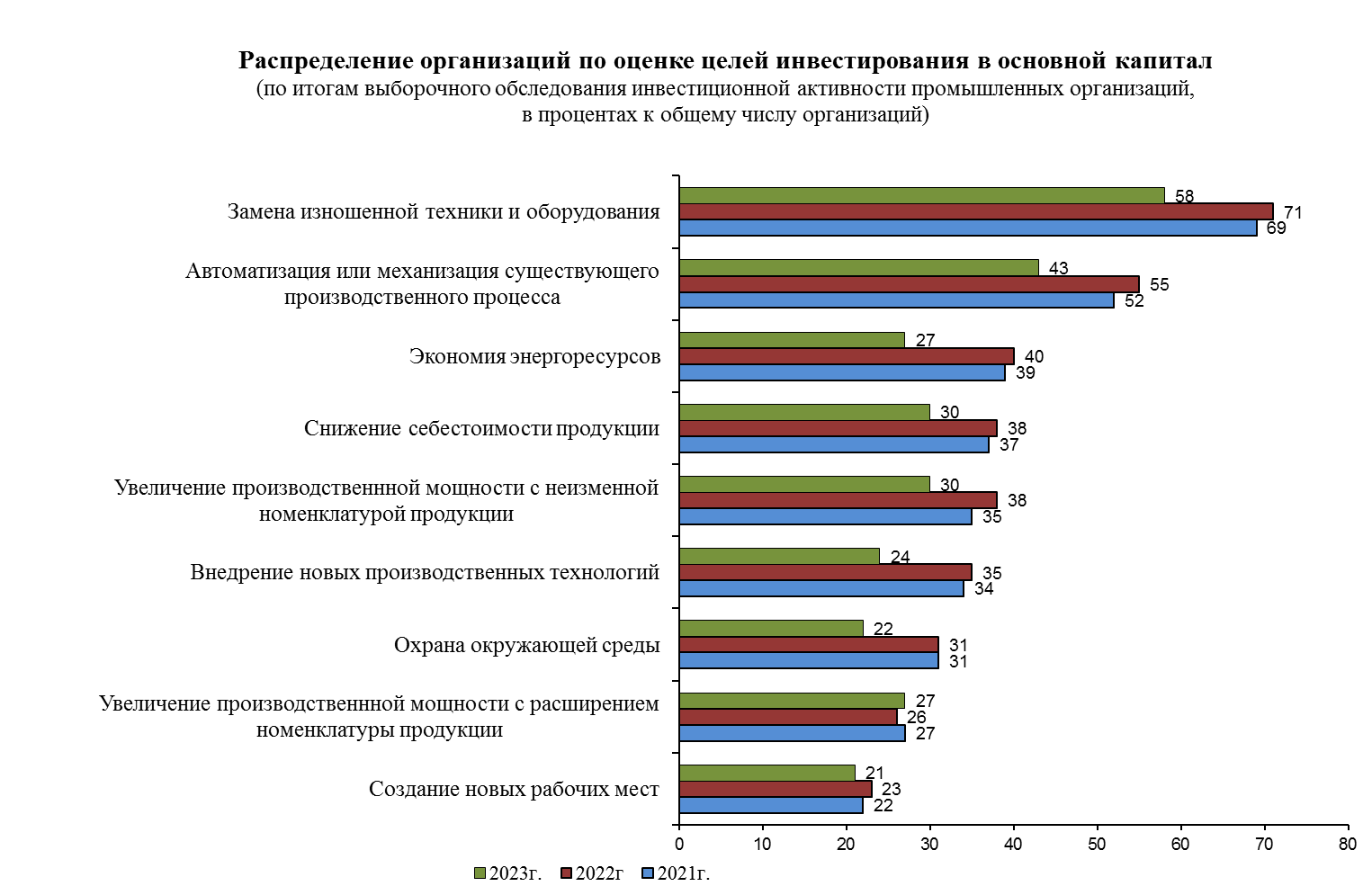 1 - Добыча полезных ископаемых2 - Обрабатывающие производства3 - Обеспечение электрической энергией, газом и паром; кондиционирование воздуха4- Водоснабжение; водоотведение, организация сбора и утилизации отходов, деятельность по ликвидации загрязнений